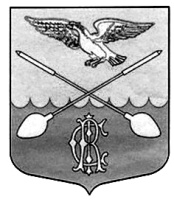 СОВЕТ ДЕПУТАТОВ ДРУЖНОГОРСКОГО ГОРОДСКОГО ПОСЕЛЕНИЯ                                         ГАТЧИНСКОГО МУНИЦИПАЛЬНОГО РАЙОНА ЛЕНИНГРАДСКОЙ ОБЛАСТИ(Четвертого созыва)Р Е Ш Е Н И Еот  28 января 2021 г.                                                                                                                                           № 1    В целях обеспечения единых мер социальной поддержки граждан Дружногорского городского поселения, учитывая п. 2.6 и 2.7. Порядка назначения и выплаты денежной компенсации части расходов на приобретение топлива и (или) баллонного газа отдельным категориям граждан, проживающих в домах, не имеющих центрального отопления и(или) газоснабжения, утвержденного  Постановлением Правительства Ленинградской области от 13.08.2018 № 78 и руководствуясь Уставом Дружногорского городского поселения Гатчинского муниципального района Ленинградской области,Совет депутатов Дружногорского городского поселенияР Е Ш И Л:Установить цену на доставку печного топлива, цену на доставку емкостного сжиженного газа для граждан, проживающих в домах, не имеющих центрального отопления, на территории муниципального образования Дружногорское городское поселение Гатчинского муниципального района Ленинградской области на 2021 год в размере 2567,00  рублей.Цены на доставку печного топлива, цены на доставку емкостного сжиженного газа, установленные в пункте 1 настоящего решения, используется для определения денежной компенсации расходов на доставку печного топлива отдельным категориям граждан, проживающих в домах, не имеющих центрального отопления, на территории муниципального образования Дружногорское городское поселение Гатчинского муниципального района Ленинградской области в целях реализации мер социальной поддержки.Настоящее решение вступает в силу с момента официального опубликования.                                                                                             Глава муниципального образованияДружногорское городское поселение:                                                                                                 И.В. МоисееваОб установлении цен на доставку печного топлива, емкостного сжиженного газа  для отдельных категорий граждан, проживающих в домах, не имеющих центрального отопления, на территории муниципального образования Дружногорское городское поселение Гатчинского муниципального района Ленинградской области  на 2021 год